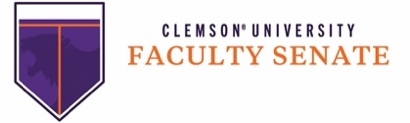 PRESIDENT: Kristine VernonAGENDADate: June 14, 2022Time: 2:30 p.m.Location: Edgar Brown Union Student Senate ChambersAPPROVAL OF MINUTES SPECIAL ORDERSREPORTRobert H. Jones, Executive Vice President for Academic Affairs & ProvostStanding CommitteesFinance and Infrastructure Committee; Chair Karen KemperPolicy Committee; Chair Svetlana PoznanovikResearch and Scholarship Committee; Chair Hugo SanabriaScholastic Policies Committee; Chair Peter LaurenceWelfare Committee; Chair Lindsay Shuller-NicklesUniversity Committees/ CommissionsCommittee on Committees; Chair Mary Beth KurzFaculty Representative to the Board of Trustees; Brian PowellPresident’s ReportUNFINISHED BUSINESSNEW BUSINESSADJOURNANNOUNCEMENTS: 1. Convention of the Delegates Meeting: Thursday, July 14, 2022, 3:15pm
2. Faculty Senate Executive Committee Meeting: Tuesday, August 2nd, 2022, 2:30 p.m.3. Faculty Senate Meeting: Tuesday, August 9th, 2022, 2:30 p.m.4. Faculty Senate Advisory Committee Meeting: Tuesday, August 23rd, 2022, 2:30pm